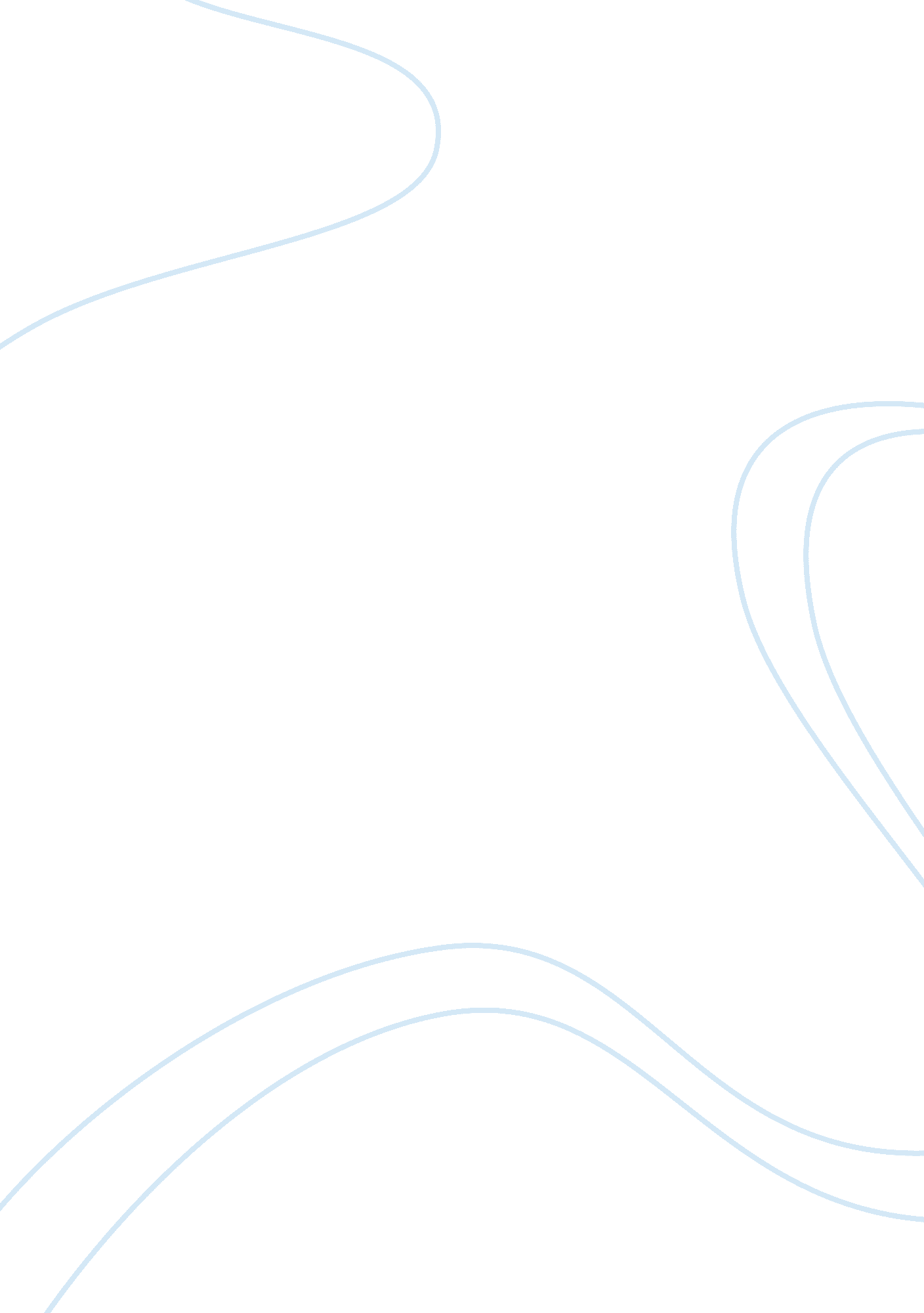 Case study on physical educationBusiness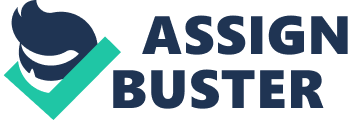 Physical Education Case Study: Physical educationis the pedagogical process, which is aimed at the physical development and functional improvement of the human organism, education of the motor and motion skills which are essential for the regular life and successful professional activity. Physical education has always been important for the humanity, because only a healthy person can achieve success in her life and simply enjoy her activity, so it is of vital importance to develop human body intensively making it stronger and enduring. No wonder, there is a proverb “ Sound mind in a sound body”, because if the human organism is weak and suffers from diseases, the human being can not be happy, can not study and work well. In order to improve the functions of the human organism every school has classes on physical education which maintains student’s shape, endurance and dexterity on their appropriate level. The main tasks of physical education are: increase of the functional abilities of the body; advertisement of the healthy way of life (anti-smoking and anti-alcohol consumption ideas); improvement of the human health and informing about the diseases and the ways of their treatment; improvement of the human will, self-esteem and aesthetic qualities; improvement of the sporting skills of the students who are involved into the definite kinds of sport. Physical education classes differ from one another on the different levels of education, for example, high school, college and university classes differ from one another according to their intensiveness, frequency and style of education. Physical education is based on the involvement of pedagogical techniques and methods of teaching, psychological methods and others which help teachers find the right approach towards every student. Physical education is the school discipline which is supposed to maintain the appropriate condition of the student’s health and one can dwell on this problem and prepare a logical and informative case study about it. The young professional should plan the process of writing in detail, think about the methodology of physical education classes, the personal approach towards every student, the relevance of the discipline and its importance. The student has to find information about the issue, the cause and effect of the problem on physical education and generate the best solutions to the matter. When the student has questions about the right organization of the case study, the Internet will be very useful, because the young person can find a free example case study research in physical education prepared by the certified and well-trained author. It is possible to learn about the format and composition of the assignment and find out about the anner of writing and analysis of the issue just following the guidelines of a free sample case study could shape physical education across the nation. 